Black Box : Installationshinweise 
zur Umgebung der Black Box in MinecraftEducation Edition(1) Downloaden/Kopieren Sie die Datei „Blackbox[edu]" auf ihr Gerät. (2) Starten Sie Minecraft.(3) Klicken Sie auf „Importieren“.(4) Wählen Sie die Datei „Blackbox[edu]“ aus und klicken Sie auf „importieren“. Java Edition(1) Öffnen Sie den Minecraft Welten Ordner auf ihrem PC Drücken Sie die Tastenkombination [Windows] + [R].Geben Sie die Textzeile „%appdata%“ in dem sich geöffneten Fenster ein.Klicken Sie auf den Ordner „Roaming“.Klicken Sie auf den Ordner „.Minecraft“.Klicken Sie Auf den Ordner „Saves“.(2) Entpacken Sie den Blackbox[java] Ordner Downloaden/Kopieren Sie den ZIP-komprimierten Ordner „Blackbox[java]“ auf Ihren PC Klicken Sie mit der rechten Maustaste auf den ZIP-komprimierten Ordner „Blackbox[java]“ Klicken Sie auf „alle Extrahieren…“ Kopieren Sie den extrahierten Ordner „Blackbox[java]“ in den eben geöffneten Minecraft Welten Ordner („Saves“). (3) Die Blackbox-Welt sollte jetzt in Ihren Singleplayer-Welten verfügbar sein. Bedrock Edition (Windows 10 Edition)Downloaden/Kopieren Sie die Datei „Blackbox[Bedrock]" auf Ihr Gerät.(2) Starten Sie Minecraft.(3) Klicken Sie auf „Spielen“, dann auf „Welten“, dann auf den „Import-Button“ rechts neben „Neu erstellen“.(4) Wählen Sie die Datei „Blackbox[Bedrock]“ aus und klicken Sie auf „Importieren“.Dieses Material wurde im Rahmen der Bachelor-Arbeit „Entwicklung und Evaluation einer digitalen Black Box in Minecraft“ (2021) von Marco Spannring an der Technischen Universität München erstellt und im Rahmen der Veröffentlichung von Jenna Koenen überarbeitet. Das Material und seine Inhalte sind – soweit nicht anders angegeben - lizenziert unter der Creative Commons Lizenz CC BY-NC-SA 4.0 (für den vollständigen Lizenztext siehe https://creativecommons.org/licenses/by-nc-sa/4.0/legalcode).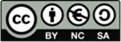 